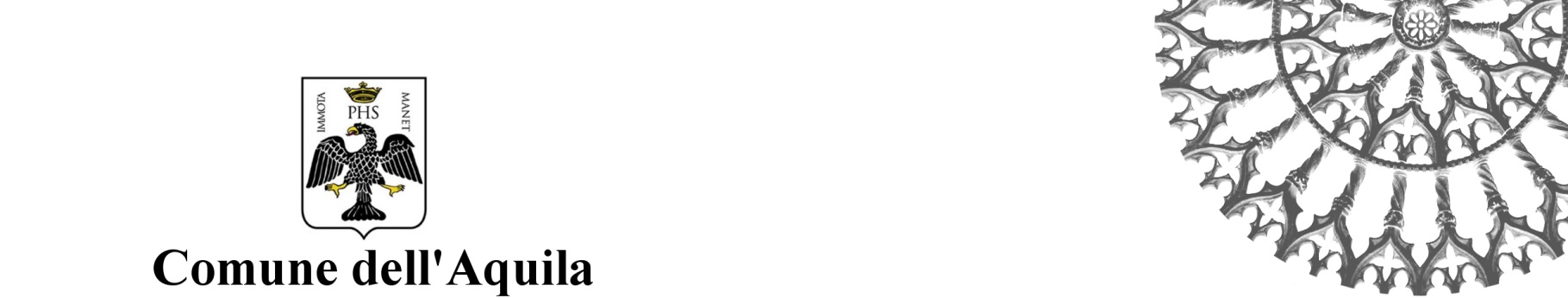 DOMANDA DI RILASCIO CITYPASSCATEGORIA “RESIDENTI – APU”IL/LA SOTTOSCRITTO/A ___________________________________________________________________NATO/A A _____________________ IL ______________________ C.F. _____________________________ RESIDENTE A _____________________  IN VIA/PIAZZA ______________________________ N° ________   E DIMORANTE A L’AQUILA IN VIA/PIAZZA  __________________________________________ N° ________ RECAPITO TELEFONICO __________________________________________________________________ MAIL ____________________________________ - PEC _________________________________________CHIEDE IL RILASCIO DEL “CITYPASS – APU” PER L’APU DENOMINATA ________________PER IL VEICOLO MARCA _________________ MODELLO ____________________TARGA _______________AI SENSI DEL D.P.R. 445/2000 ARTT. 46 E 47, CONSAPEVOLE DELLA RESPONSABILITÀ CIVILI E DI QUELLE PENALI PREVISTE DAGLI ARTT. 495 E 496 C.P. IN CASO DI ATTESTAZIONI O DICHIARAZIONI FALSE O MENDACI DICHIARA (barrare le caselle di interesse)□  DI ESSERE RESIDENTE A L’AQUILA, NELL’APU DENOMINATA ________, IN IMMOBILE AD ESCLUSIVO USO        ABITATIVO □ DI DIMORARE STABILMENTE A L’AQUILA, NELL’APU DENOMINATA ________, IN IMMOBILE AD ESCLUSIVO USO       ABITATIVO, PER ALMENO 6 MESI NELL’ANNO SOLARE, □ DI AVERE LA DISPONIBILITA’ DI POSTO AUTO IN AREA PRIVATA NELL’APU DI RESIDENZA SITO IN VIA/PIAZZA      __________________________________________________________________________________________□ DI NON AVERE LA DISPONIBILITA’ DI POSTO AUTO IN AREA PRIVATA NELL’APU DI RESIDENZA O, COMUNQUE,        NELLE VICINANZE DELL’ABITAZIONECHE IL VEICOLO PER IL QUALE SI RICHIEDE IL CITYPASS E’: □ DI PROPRIETA’ DEL RICHIEDENTE O DETENUTO IN LEASING/NOLEGGIO□ DI PROPRIETA’ DI _________________________________ COMPONENTE DEL PROPRIO NUCLEO FAMILIARE□ DI PROPRIETA’ DI __________________________________________ ED AFFIDATO AL RICHIEDENTE IN USO         ESCLUSIVO RISULTANTE DA APPOSITA DICHIARAZIONE DEL PROPRIETARIO□ DI PROPRIETA’ DI ________________________________PERSONA GIURIDICA DELLA QUALE IL RICHIEDENTE   	E’ DIPENDENTE/SOCIO ED AFFIDATOGLI IN USO ESCLUSIVO RISULTANTE DA APPOSITA DICHIARAZIONECHE NEL PROPRIO NUCLEO FAMILIARE:       □ SONO STATI CHIESTI      (oppure)        □ NON SONO STATI CHIESTI       ALTRI CITYPASS  (PER UN TOTALE DI N° ________ CITYPASS)ALLEGA COPIA FRONTE/RETRO DI UN DOCUMENTO DI IDENTITA’Il Comune dell'Aquila, in qualità di titolare del trattamento dei dati personali, informa che i dati personali saranno trattati con le modalità di cui al Regolamento UE 679/2016 GDPR.Responsabile della Protezione dei Dati personali (RDP) del Comune dell’Aquila è l'Avv. Flavio Corsinovi, mail flavio.corsinovi@corsinovimammana.it, PEC flavio.corsinovi@firenze.pecavvocati.it.Autorizzati al trattamento dei dati personali sono i dipendenti del Settore Polizia Municipale, Via Edoardo Scarfoglio n° 1 - 67100 L'Aquila, mail segreteria.comandopm@comune.laquila.it - tel. 0862/645840.I dati personali saranno trattati, senza il consenso espresso, per le finalità relative al rilascio dei permessi di circolazione in ZTL, APU e ZRU del Comune dell'Aquila.L’Aquila, _________________                               			Firma ____________________________